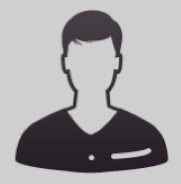 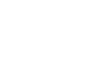 Curriculum VitaeEuropeo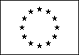 Información personalNombreDirecciónTeléfonoCorreo electrónicoNacionalidad-Edad53experiencia laboral• Fechas (de – a)8/2014-10/2016• Nombre y dirección del empleadorMaestu urraca• Tipo de empresa o sectorTransporte y distribución (Otras (No se especifica))• Puesto o cargo ocupadosConductor • Principales actividades y responsabilidadesConducctor• Fechas (de – a)6/1989-6/2014• Nombre y dirección del empleadorNijeVillalbilla de burgos España• Tipo de empresa o sectorTransporte y distribución (Otras (No se especifica))• Puesto o cargo ocupados• Principales actividades y responsabilidadesConductor grúa tráilerSoldador semiautomatica• Fechas (de – a)• Nombre y dirección del empleador• Tipo de empresa o sector• Puesto o cargo ocupados• Principales actividades y responsabilidadesEducación y formación• Fechas (de – a)6/1988• Nombre y tipo de organización que ha impartido la educación o la formaciónPadre aramburu. Burgos• Principales materias o capacidades ocupacionales tratadas. Turismo y Otros Servicios• Título de la cualificación obtenidaAuxiliar de electricidad• (Si procede) Nivel alcanzado en la clasificación nacionalFP1 (Formación Profesional)• Fechas (de – a)• Nombre y tipo de organización que ha impartido la educación o la formación• Principales materias o capacidades ocupacionales tratadas• Título de la cualificación obtenida• (Si procede) Nivel alcanzado en la clasificación nacional• Fechas (de – a)• Nombre y tipo de organización que ha impartido la educación o la formación• Principales materias o capacidades ocupacionales tratadas• Título de la cualificación obtenida• (Si procede) Nivel alcanzado en la clasificación nacional• Fechas (de – a)• Nombre y tipo de organización que ha impartido la educación o la formación• Principales materias o capacidades ocupacionales tratadas• Título de la cualificación obtenida• (Si procede) Nivel alcanzado en la clasificación nacionalCapacidades y aptitudes personalesAdquiridas a lo largo de la vida y la carrera educativa y profesional, pero no necesariamente avaladas por certificados y diplomas oficiales.Lengua materna-otros idiomas• Lectura• Escritura• Expresión oral• Lectura• EscrituraExpresión oralCapacidades y aptitudes socialesVivir y trabajar con otras personas, en entornos multiculturales, en puestos donde la comunicación es importante y en situaciones donde el trabajo en equipo resulta esencial (por ejemplo, cultura y deportes), etc.Capacidades y aptitudes organizativasPor ejemplo, coordinación y administración de personas, proyectos, presupuestos; en el trabajo, en labores de voluntariado (por ejemplo, cultura y deportes), en el hogar, etc.Capacidades y aptitudes técnicasCon ordenadores, tipos específicos de equipos, maquinaria, etc.Capacidades y aptitudes artísticasMúsica, escritura, diseño, etc.Otras capacidades y aptitudesQue no se hayan nombrado anteriormente.Permiso(s) de conducciónInformación adicionalAnexos[ Enumerar los documentos anexos. ]